0Calcul CM1 - Multiplication de nombres entiers 1Pose et calcule ces opérations sur ton cahier.4 x 78					5 x 89					4 x 6317 x 65					8 x 963				9 x 54Calcul CM1 - Multiplication de nombres entiers 1Pose et calcule ces opérations sur ton cahier.4 x 78					5 x 89					4 x 6317 x 65					8 x 963				9 x 54Calcul CM1 - Multiplication de nombres entiers 1Pose et calcule ces opérations sur ton cahier.4 x 78					5 x 89					4 x 6317 x 65					8 x 963				9 x 54Calcul CM1 - Multiplication de nombres entiers 1Pose et calcule ces opérations sur ton cahier.4 x 78					5 x 89					4 x 6317 x 65					8 x 963				9 x 54Calcul CM1 - Multiplication de nombres entiers 1Pose et calcule ces opérations sur ton cahier.4 x 78					5 x 89					4 x 6317 x 65					8 x 963				9 x 54Calcul CM1 - Multiplication de nombres entiers 1Pose et calcule ces opérations sur ton cahier.4 x 78					5 x 89					4 x 6317 x 65					8 x 963				9 x 54Calcul CM1 - Multiplication de nombres entiers 1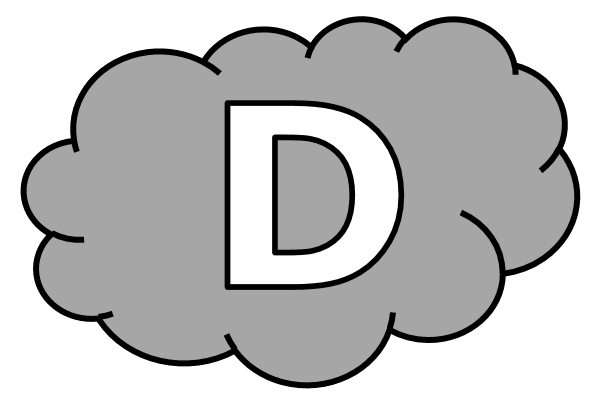 Calcule ces opérations.Calcul CM1 - Multiplication de nombres entiers 1Calcule ces opérations.Calcul CM1 - Multiplication de nombres entiers 1 CorrigéPose et calcule ces opérations sur ton cahier.4 x 78 = 3125 x 89 = 4454 x 631 = 2 5247 x 65	= 4558 x 963 = 7 7049 x 54 = 486Calcul CM1 - Multiplication de nombres entiers 2Pose et calcule ces opérations sur ton cahier.5 x 74					6 x 97				4 x 8713 x 608				41 x 15			64 x 78Calcul CM1 - Multiplication de nombres entiers 2Pose et calcule ces opérations sur ton cahier.5 x 74					6 x 97				4 x 8713 x 608				41 x 15			64 x 78Calcul CM1 - Multiplication de nombres entiers 2Pose et calcule ces opérations sur ton cahier.5 x 74					6 x 97				4 x 8713 x 608				41 x 15			64 x 78Calcul CM1 - Multiplication de nombres entiers 2Pose et calcule ces opérations sur ton cahier.5 x 74					6 x 97				4 x 8713 x 608				41 x 15			64 x 78Calcul CM1 - Multiplication de nombres entiers 2Pose et calcule ces opérations sur ton cahier.5 x 74					6 x 97				4 x 8713 x 608				41 x 15			64 x 78Calcul CM1 - Multiplication de nombres entiers 2Pose et calcule ces opérations sur ton cahier.5 x 74					6 x 97				4 x 8713 x 608				41 x 15			64 x 78Calcul CM1 - Multiplication de nombres entiers 2Calcule ces opérations.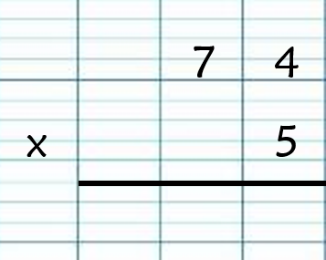 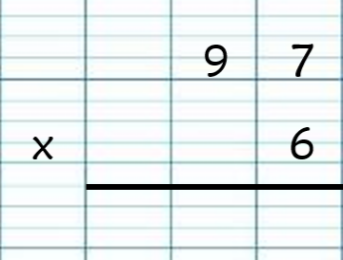 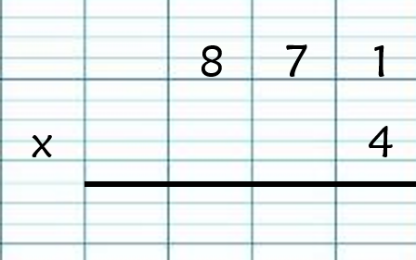 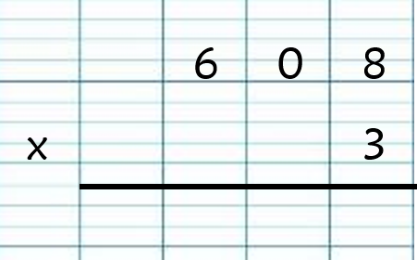 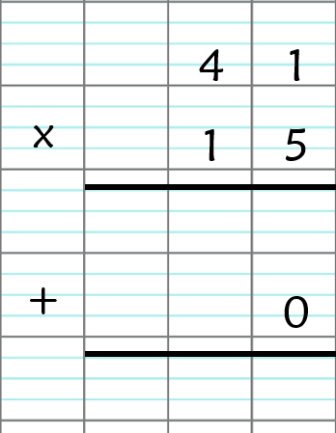 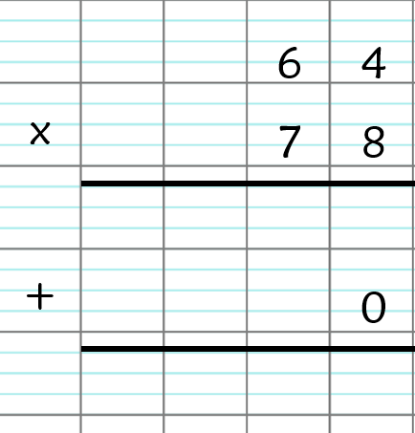 Calcul CM1 - Multiplication de nombres entiers 1Calcule ces opérations. Calcul CM1 - Multiplication de nombres entiers 2 CorrigéPose et calcule ces opérations sur ton cahier.5 x 74	= 3706 x 97 = 5824 x 871 = 3 4843 x 608 = 1 82441 x 15 = 61564 x 78 = 4 992Calcul CM1 - Multiplication de nombres entiers 3Pose et calcule ces opérations sur ton cahier.8 x 69					34 x 25			71 x 8423 x 54				17 x 124			31 x 605Calcul CM1 - Multiplication de nombres entiers 3Pose et calcule ces opérations sur ton cahier.8 x 69					34 x 25			71 x 8423 x 54				17 x 124			31 x 605Calcul CM1 - Multiplication de nombres entiers 3Pose et calcule ces opérations sur ton cahier.8 x 69					34 x 25			71 x 8423 x 54				17 x 124			31 x 605Calcul CM1 - Multiplication de nombres entiers 3Pose et calcule ces opérations sur ton cahier.8 x 69					34 x 25			71 x 8423 x 54				17 x 124			31 x 605Calcul CM1 - Multiplication de nombres entiers 3Pose et calcule ces opérations sur ton cahier.8 x 69					34 x 25			71 x 8423 x 54				17 x 124			31 x 605Calcul CM1 - Multiplication de nombres entiers 3Pose et calcule ces opérations sur ton cahier.8 x 69					34 x 25			71 x 8423 x 54				17 x 124			31 x 605Calcul CM1 - Multiplication de nombres entiers 3Calcule ces opérations.Calcul CM1 - Multiplication de nombres entiers 3Calcule ces opérations.Calcul CM1 - Multiplication de nombres entiers 3 CorrigéPose et calcule ces opérations sur ton cahier.8 x 69	 = 55234 x 25 = 85071 x 84 = 5 96423 x 54 = 1 24217 x 124 = 2 10831 x 605 = 18 755Calcul CM1 - Multiplication de nombres entiers 4Pose et calcule ces opérations sur ton cahier.7 x 49					85 x 34			56 x 92107 x 54				49 x 365			74 x 819Calcul CM1 - Multiplication de nombres entiers 4Pose et calcule ces opérations sur ton cahier.7 x 49					85 x 34			56 x 92107 x 54				49 x 365			74 x 819Calcul CM1 - Multiplication de nombres entiers 4Pose et calcule ces opérations sur ton cahier.7 x 49					85 x 34			56 x 92107 x 54				49 x 365			74 x 819Calcul CM1 - Multiplication de nombres entiers 4Pose et calcule ces opérations sur ton cahier.7 x 49					85 x 34			56 x 92107 x 54				49 x 365			74 x 819Calcul CM1 - Multiplication de nombres entiers 4Pose et calcule ces opérations sur ton cahier.7 x 49					85 x 34			56 x 92107 x 54				49 x 365			74 x 819Calcul CM1 - Multiplication de nombres entiers 4Pose et calcule ces opérations sur ton cahier.7 x 49					85 x 34			56 x 92107 x 54				49 x 365			74 x 819Calcul CM1 - Multiplication de nombres entiers 4Calcule ces opérations.Calcul CM1 - Multiplication de nombres entiers 4Calcule ces opérations.Calcul CM1 - Multiplication de nombres entiers 5Pose et calcule ces opérations sur ton cahier.8 x 651				54 x 79			49 x 36245 x 584				4 x 617			78 x 906Calcul CM1 - Multiplication de nombres entiers 5Pose et calcule ces opérations sur ton cahier.8 x 651				54 x 79			49 x 36245 x 584				4 x 617			78 x 906Calcul CM1 - Multiplication de nombres entiers 5Pose et calcule ces opérations sur ton cahier.8 x 651				54 x 79			49 x 36245 x 584				4 x 617			78 x 906Calcul CM1 - Multiplication de nombres entiers 5Pose et calcule ces opérations sur ton cahier.8 x 651				54 x 79			49 x 36245 x 584				4 x 617			78 x 906Calcul CM1 - Multiplication de nombres entiers 5Pose et calcule ces opérations sur ton cahier.8 x 651				54 x 79			49 x 36245 x 584				4 x 617			78 x 906Calcul CM1 - Multiplication de nombres entiers 5Pose et calcule ces opérations sur ton cahier.8 x 651				54 x 79			49 x 36245 x 584				4 x 617			78 x 906Calcul CM1 - Multiplication de nombres entiers 5Calcule ces opérations.Calcul CM1 - Multiplication de nombres entiers 5Calcule ces opérations.Calcul CM1 - Multiplication de nombres entiers 6Pose et calcule ces opérations sur ton cahier.8 x 65					47 x 86			3 x 69544 x 52				65 x 209			63 x 266Calcul CM1 - Multiplication de nombres entiers 6Pose et calcule ces opérations sur ton cahier.8 x 65					47 x 86			3 x 69544 x 52				65 x 209			63 x 266Calcul CM1 - Multiplication de nombres entiers 6Pose et calcule ces opérations sur ton cahier.8 x 65					47 x 86			3 x 69544 x 52				65 x 209			63 x 266Calcul CM1 - Multiplication de nombres entiers 6Pose et calcule ces opérations sur ton cahier.8 x 65					47 x 86			3 x 69544 x 52				65 x 209			63 x 266Calcul CM1 - Multiplication de nombres entiers 6Pose et calcule ces opérations sur ton cahier.8 x 65					47 x 86			3 x 69544 x 52				65 x 209			63 x 266Calcul CM1 - Multiplication de nombres entiers 6Pose et calcule ces opérations sur ton cahier.8 x 65					47 x 86			3 x 69544 x 52				65 x 209			63 x 266	Calcul CM1 - Multiplication de nombres entiers 6Calcule ces opérations.Calcul CM1 - Multiplication de nombres entiers 6Calcule ces opérations.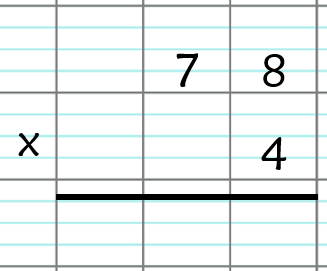 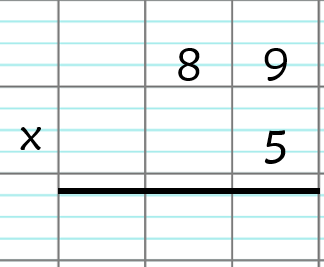 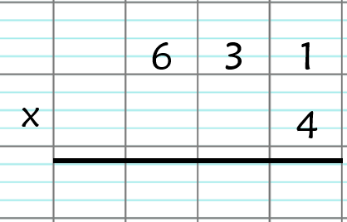 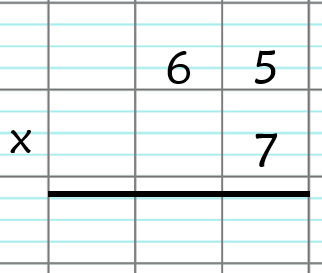 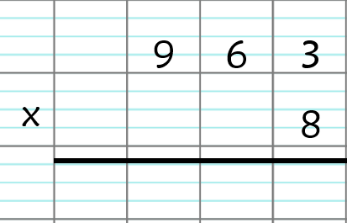 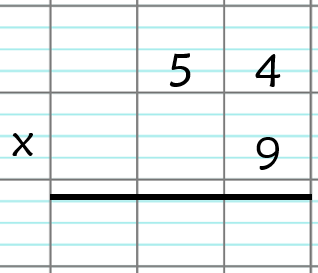 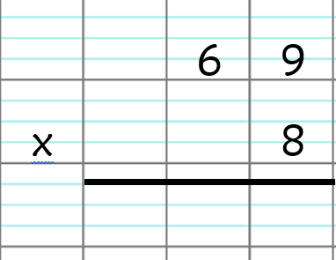 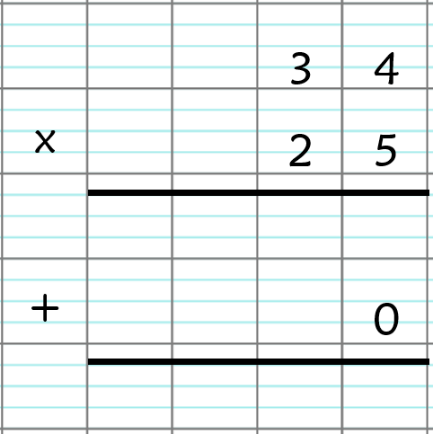 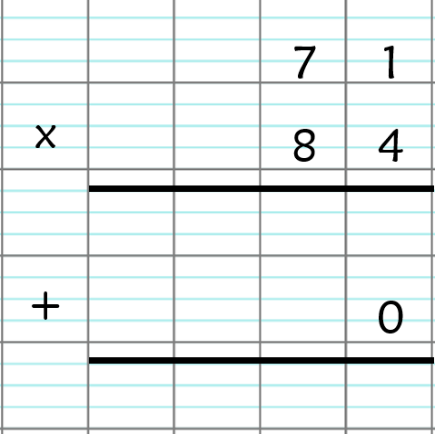 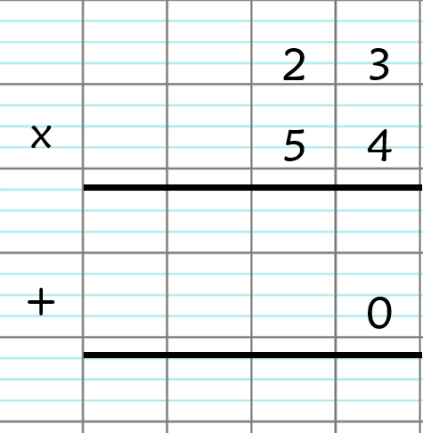 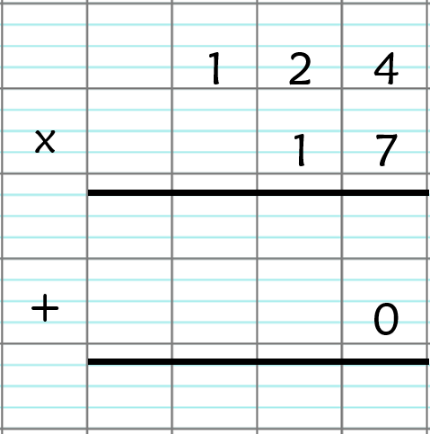 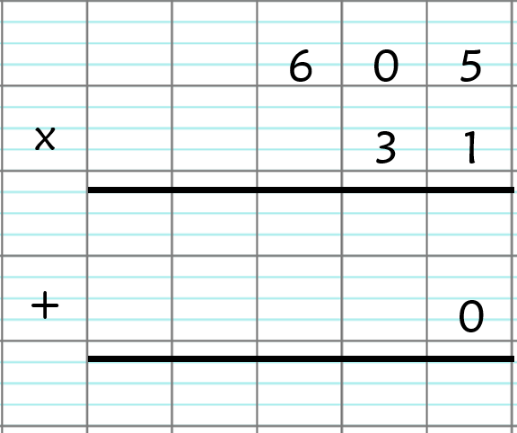 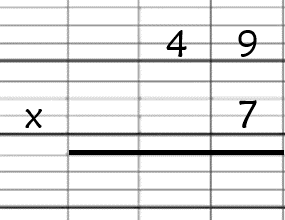 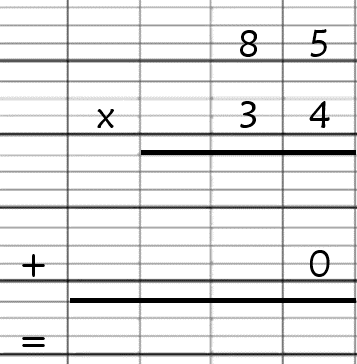 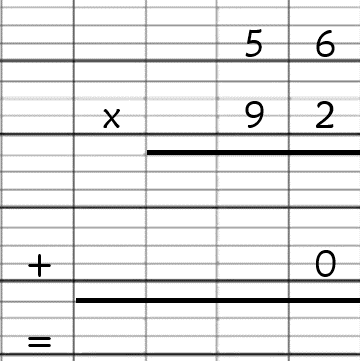 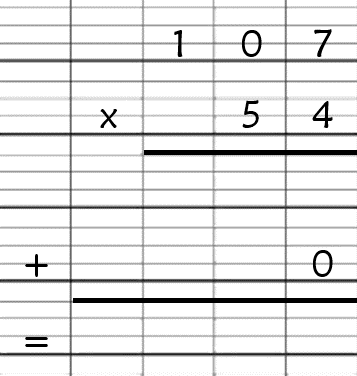 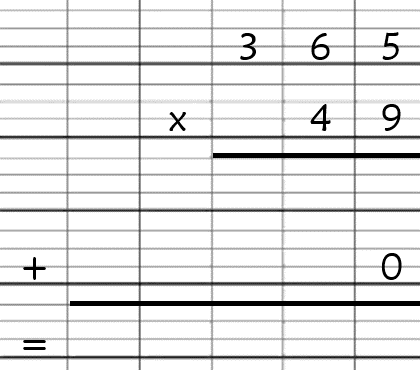 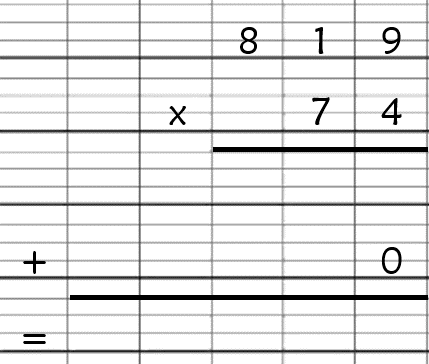 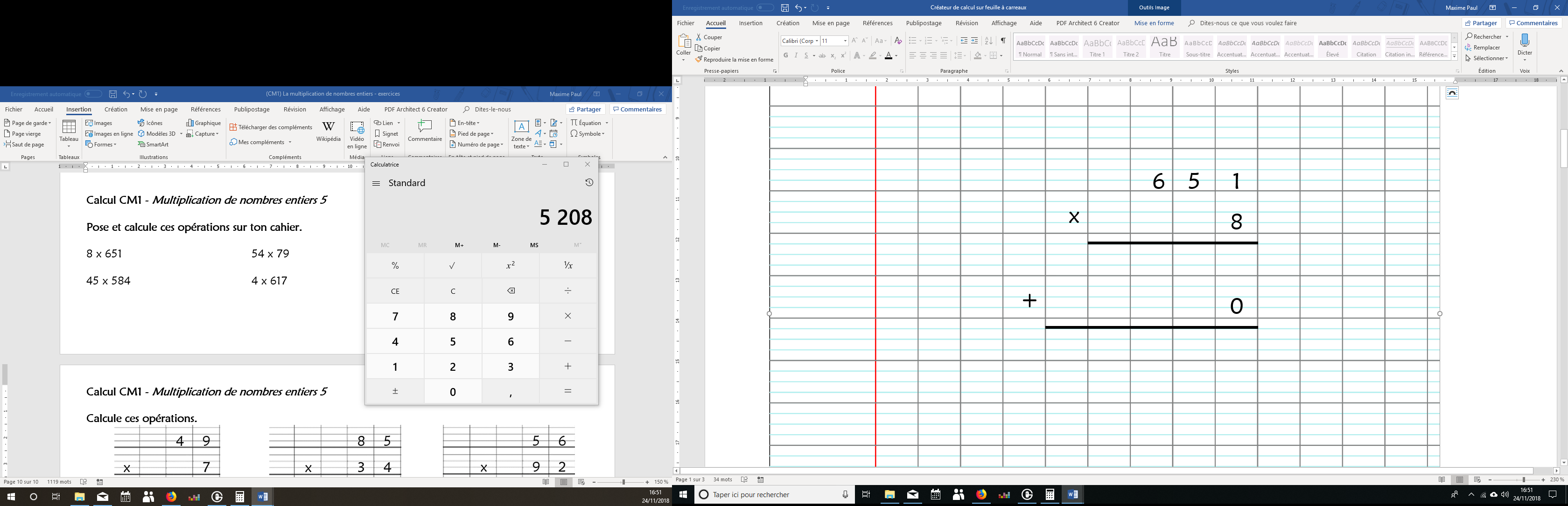 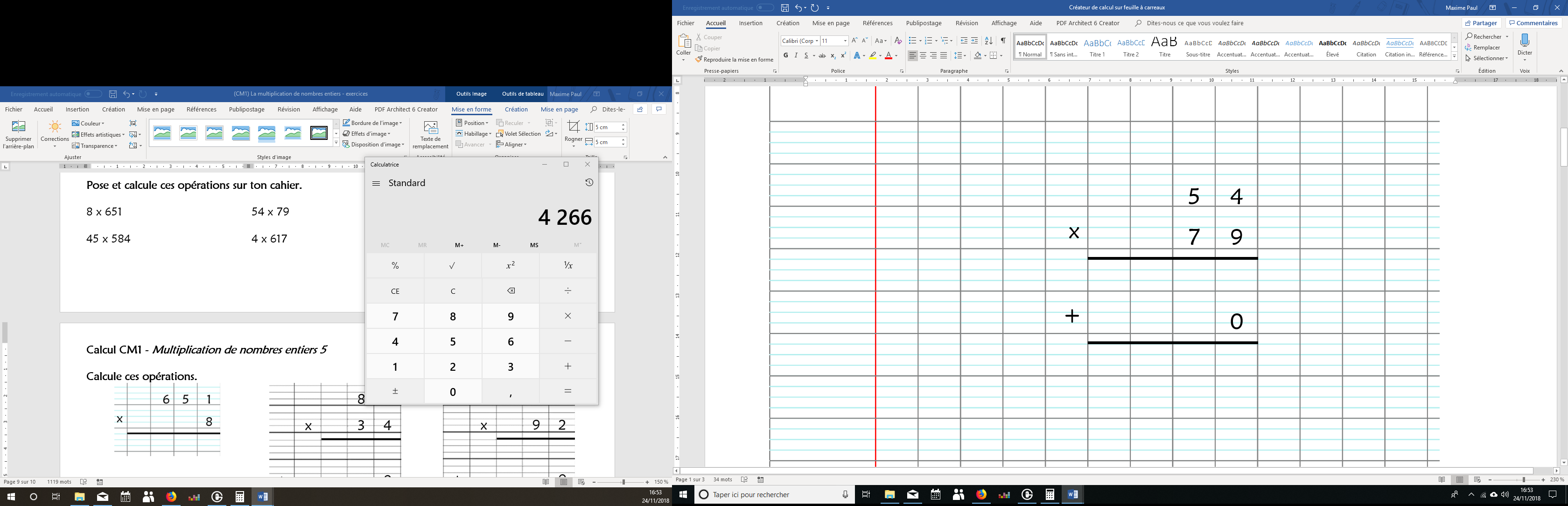 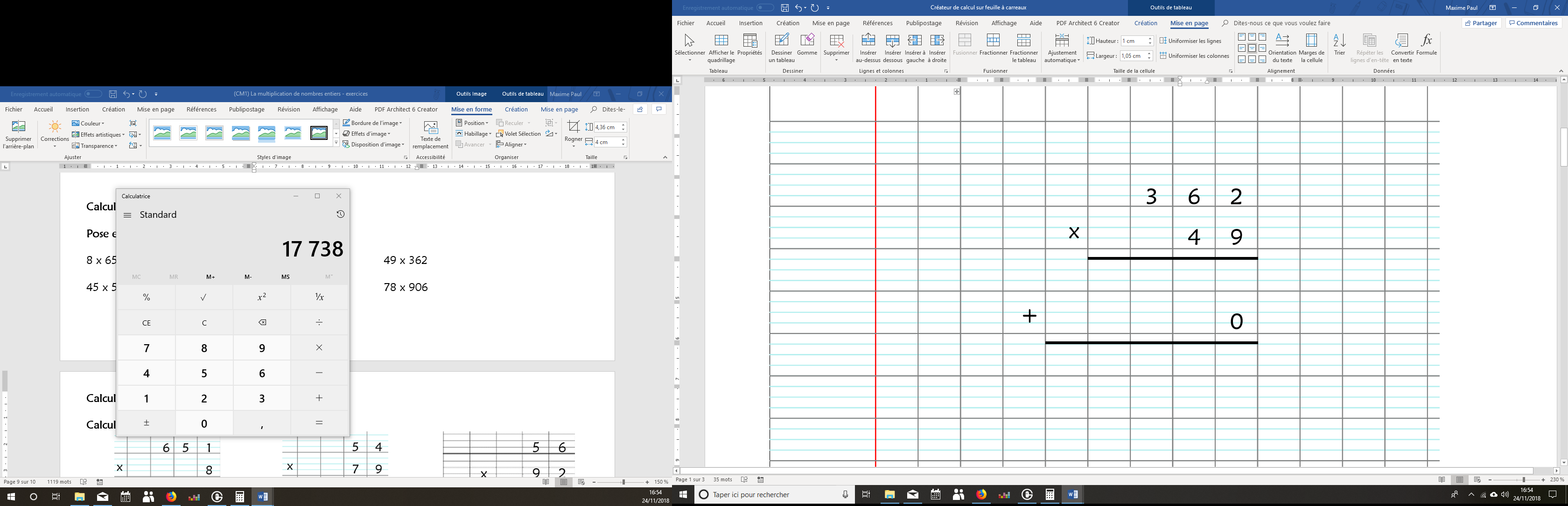 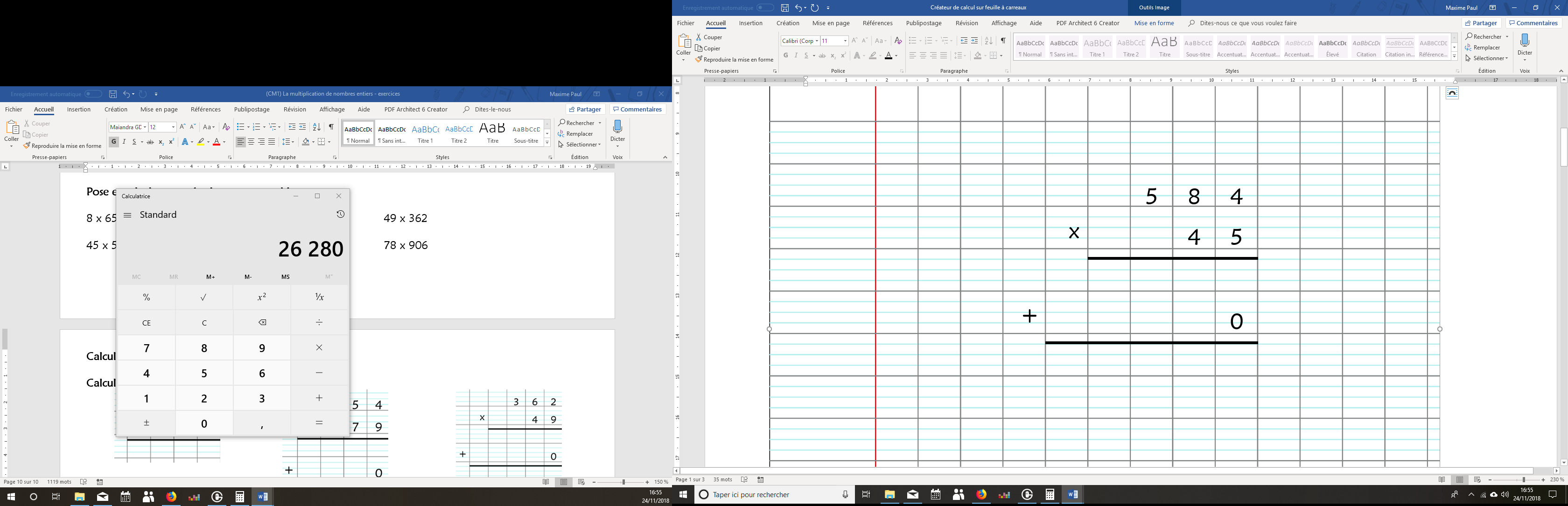 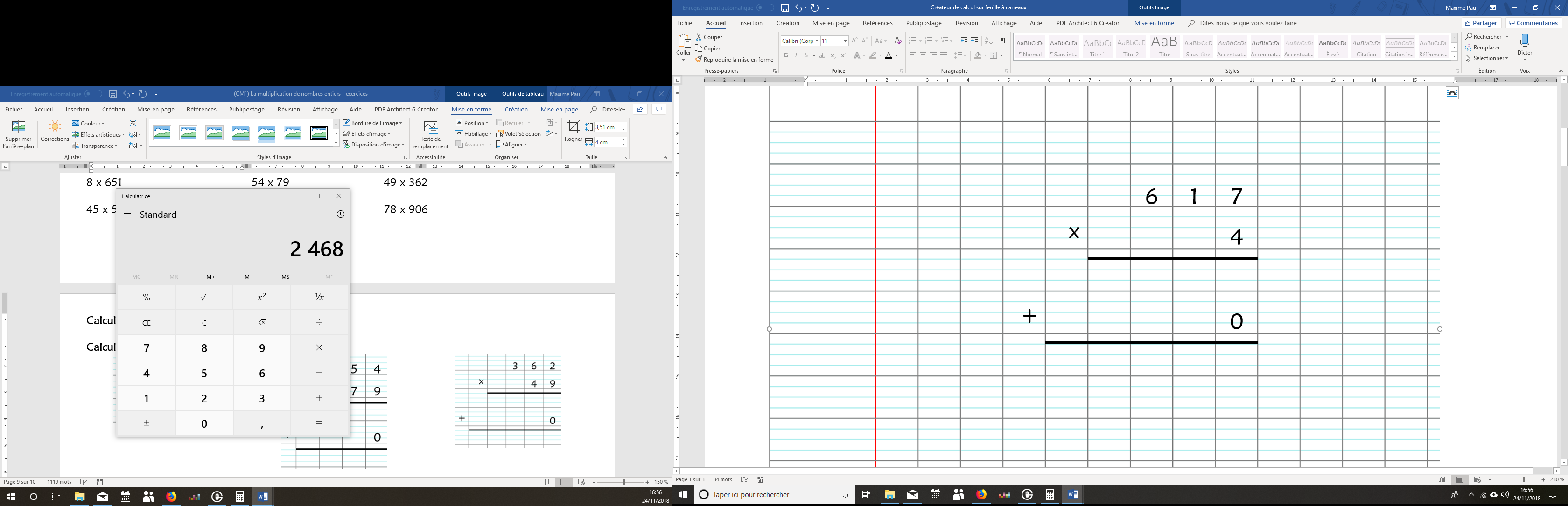 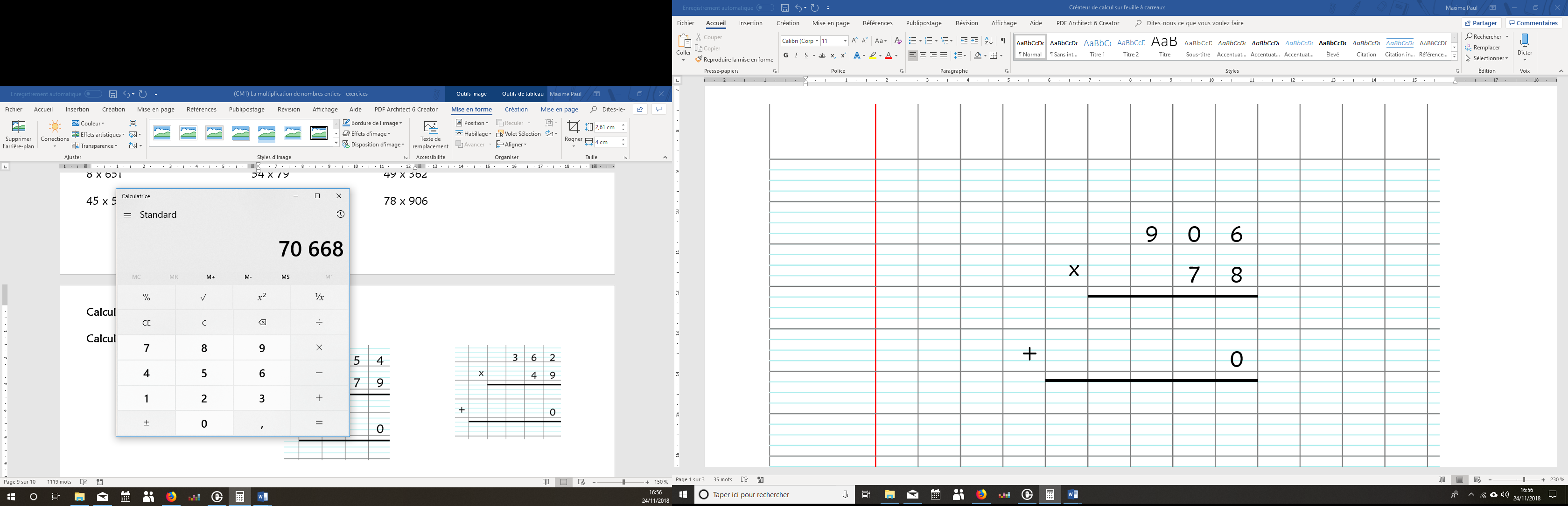 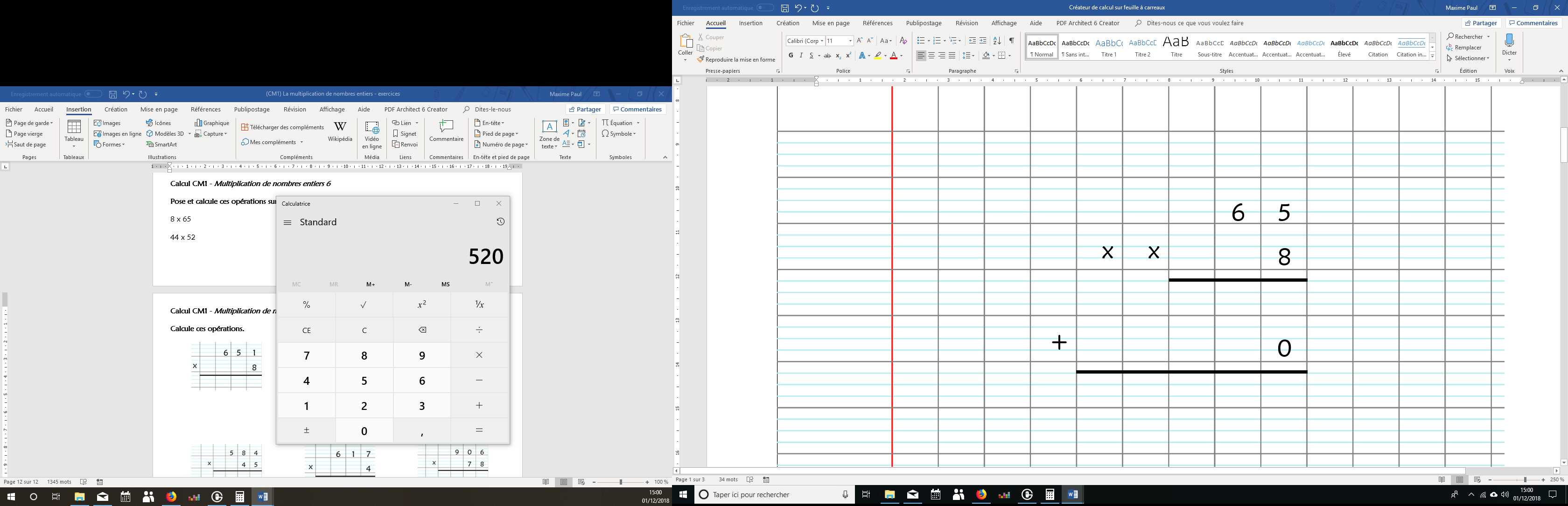 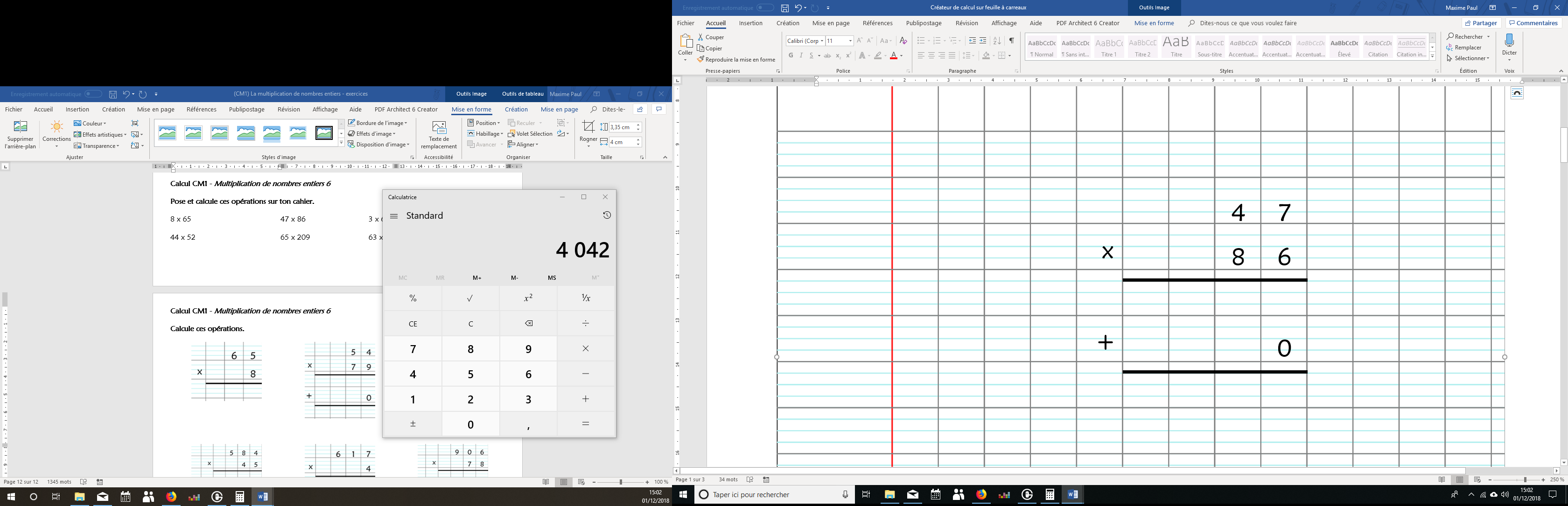 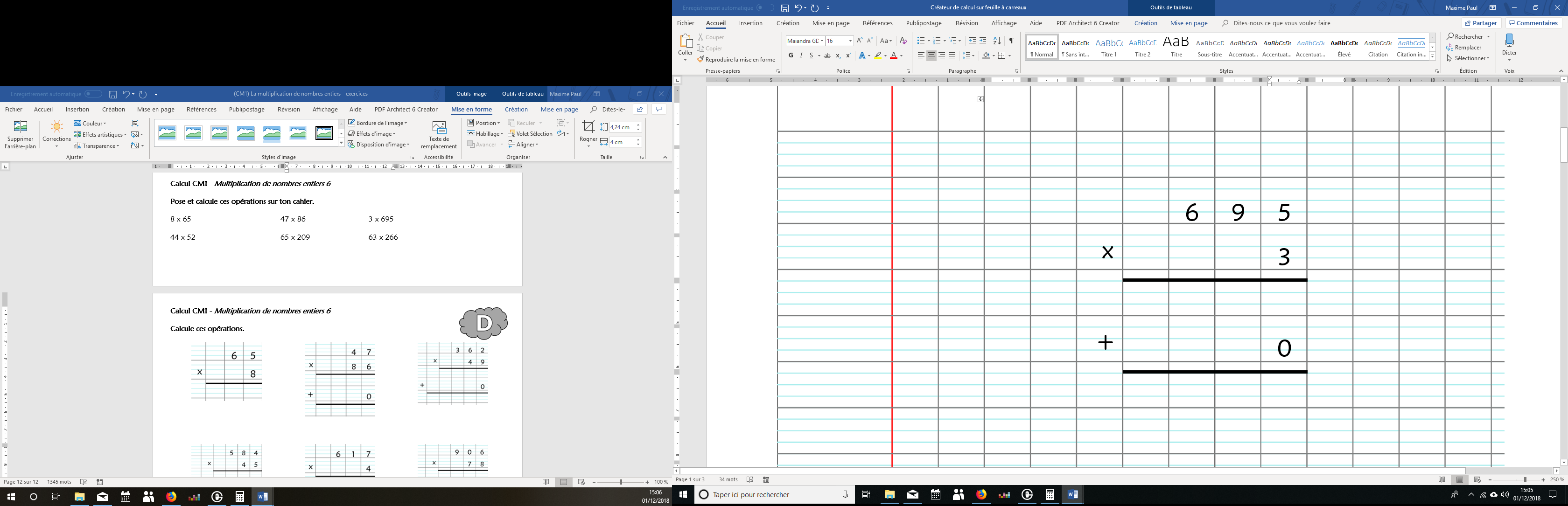 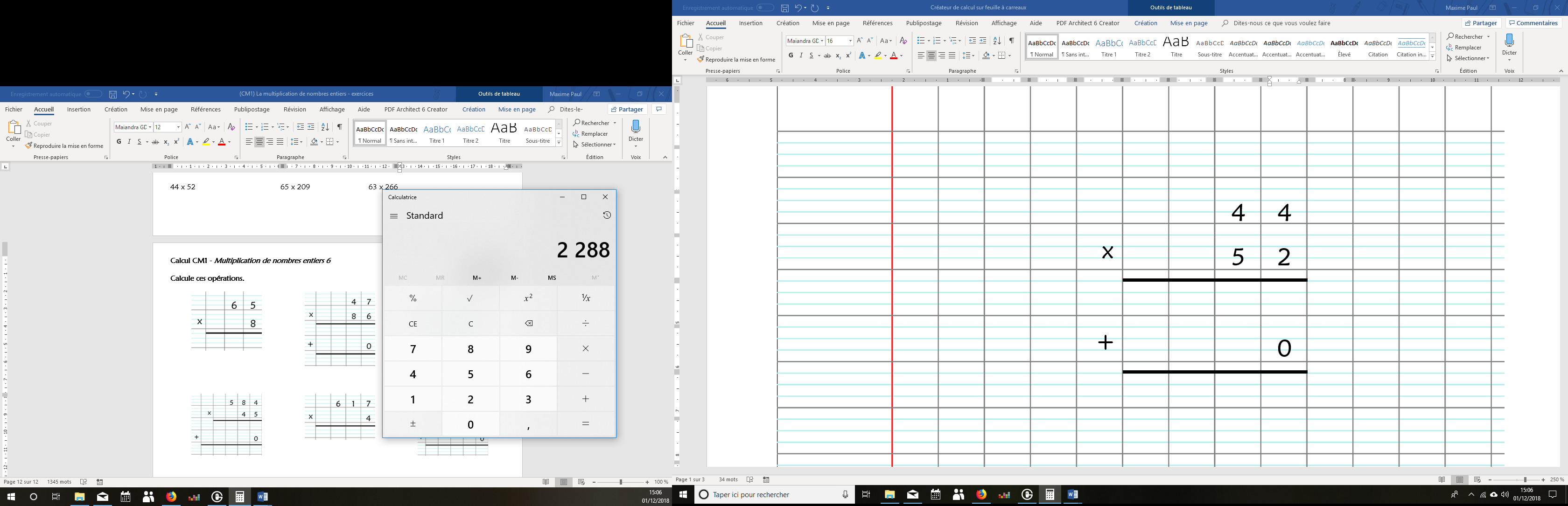 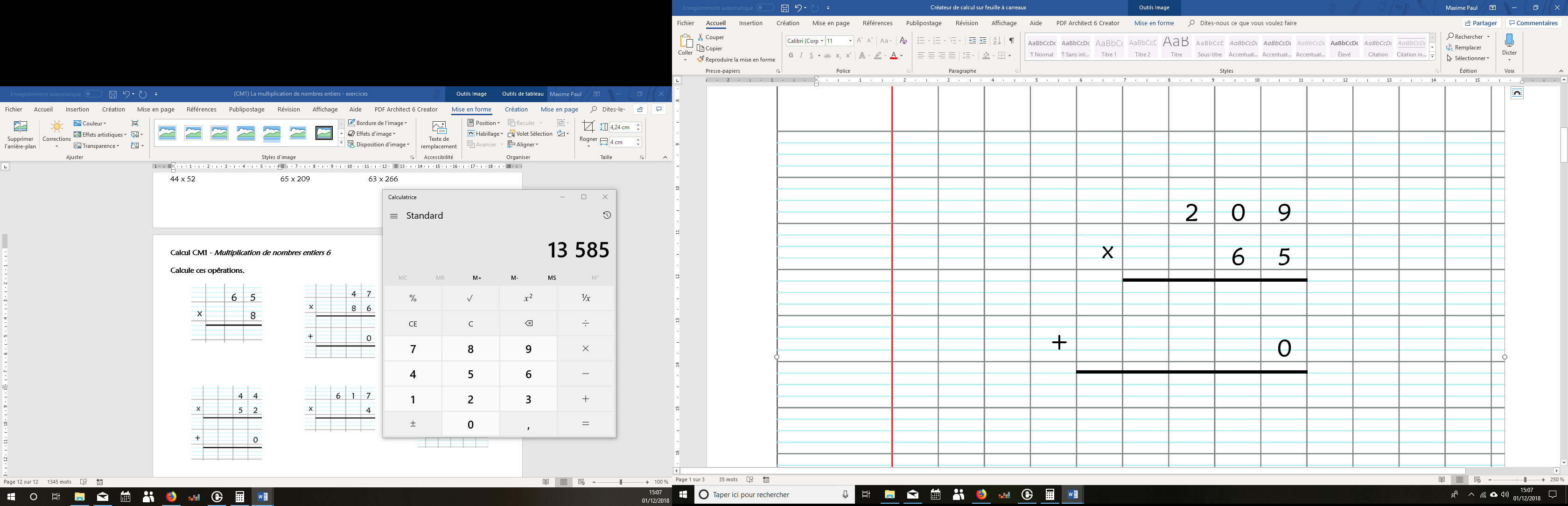 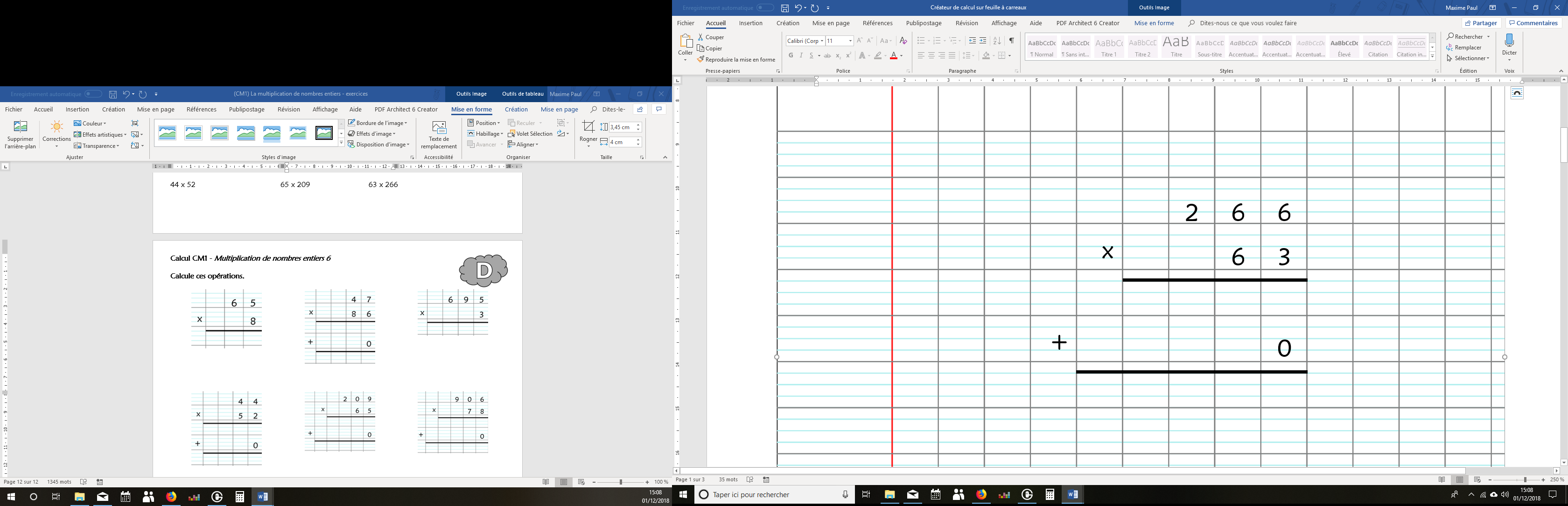 